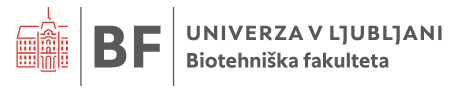 PRISTOPNA IZJAVA OB VČLANITVI V KNJIŽNICO BIOTEHNIŠKE FAKULTETE

Številka člana / Številka študentske izkaznice (vpisna številka): ______________

Izjava bodočega člana

Izjavljam, da želim postati član Knjižnice BF in sem seznanjen ter sprejemam pogoje poslovanja Knjižnice BF, kot so navedeni v Pravilniku o splošnih pogojih poslovanja knjižnic Univerze v Ljubljani in v Poslovniku o splošnih pogojih poslovanja Knjižnice BF ter bom spoštoval njihove določbe.S svojim podpisom potrjujem, da so navedeni osebni podatki resnični in da bom vsako spremembo osebnih podatkov v osmih dneh po nastali spremembi sporočil pristojni službi Knjižnice BF.Seznanjen sem, da:je upravljavec osebnih podatkov Univerza v Ljubljani, Kongresni trg 12, 1000 Ljubljana, zanjo knjižnica, ki bo vse moje osebne podatke varovala v skladu z Uredbo (EU) 2016/679 Evropskega parlamenta in Sveta z dne 27. aprila 2016 o varstvu posameznikov pri obdelavi osebnih podatkov in o prostem pretoku takih podatkov (Splošna uredba o varstvu podatkov) in drugimi predpisi s področja varstva osebnih podatkov,knjižnica za potrebe poslovanja v skladu z zakonom o knjižničarstvu in zakonom o varstvu osebnih podatkov vodi evidenco mojih osebnih podatkov, in sicer za čas mojega članstva v knjižnici ter še največ eno leto od poteka članstva v knjižnici oziroma od dne, ko knjižnici poravnam vse obveznosti plačil in vračila izposojenega knjižničnega gradiva,imam glede osebnih podatkov, ki se nanašajo name, pravico seznanitve, dopolnitve, popravka, omejitve obdelave, izbrisa, prenosljivosti in ugovora (vključno s pravico do pritožbe pri Informacijskem pooblaščencu in sodnim varstvom pravic). Seznanjen sem, da uveljavljanje pravic omejitve obdelave, izbrisa in ugovora ne sme omejiti obdelave osebnih podatkov v skladu z zakonodajo s področja knjižničarstva.je pooblaščena oseba za varstvo podatkov Univerze v Ljubljani dosegljiva na elektronskem naslovu: dpo@uni-lj.si,je za reševanje sporov pristojno sodišče v Ljubljani.Datum:							Podpis:Osebni podatki bodočega člana:Ime in priimekDatum rojstvaNaslov stalnega bivališča (ulica in hišna številka)Poštna številka in kraj stalnega bivališčaNaslov začasnega bivališča (ulica in hišna številka)Telefonska številkaElektronski naslovPoštna številka in kraj začasnega bivališčaOstali podatki:Naziv redne članice Univerze v Ljubljani, študijski program